Istituto Comprensivo Statale FOLIGNO 1 
Scuola Secondaria di 1° grado “Giuseppe Piermarini”                     Via della Scuola di Arti e Mestieri –  06034 FOLIGNO PGTel. / Fax 0742-35.03.74  –  Codice Fiscale  91046190541Posta elettronica: pgic86100a@ istruzione.it – PEC: pgic86100a@pec.istruzione.it Web: www.foligno1.edu.it Alunno/a: ____________________   ______________________Classe: _______________ 	Sez.: _____Coordinatore di classe: Prof. __________________  ______________________Coordinatore GLI: Prof.ssa Paola SantarelliReferente DSA/BES:  Prof.ssa Paola SantarelliLa compilazione del PDP è effettuata dopo un periodo di osservazione entro il 30 novembre dell’anno in corso. Il PDP viene  deliberato dal Consiglio di classe, firmato dal Dirigente Scolastico, dai docenti e dai genitori o tutori (anche dall’allievo/a, qualora lo si ritenga opportuno).1. DATI RELATIVI ALL’ALUNNO
2. DIAGNOSI SPECIALISTICA E OSSERVAZIONI IN CLASSE    Descrizione delle abilità e dei comportamenti 
(abilità desunte dalla diagnosi e comportamenti rilevati dall’osservazione dei docenti)3. PATTO EDUCATIVO
concordato con lo studente e la famiglia  A) Attività didattiche individualizzate e personalizzate
       (barrare la casella a destra in corrispondenza del descrittore)  B) Strumenti compensativi  (barrare la casella a destra in corrispondenza del descrittore)
C) Misure dispensative (barrare la casella a destra in corrispondenza del descrittore)
   D) Forme di verifica e di valutazioneIn maniera coerente che gli strumenti compensativi e le misure dispensative dichiarate e previste ai precedenti punti B-C, si concorda quindi di:programmare e concordare con l’alunno le verifiche (scritte, orali, tecnico-pratiche);prevedere verifiche orali a compensazione di quelle scritte (in particolare per le lingue straniera) ove necessario;far usare strumenti e mediatori didattici in tutte le prove;valorizzare il processo di apprendimento e non valutare solo il prodotto/risultato.Per l’Esame di Stato conclusivo del primo ciclo d’istruzione, si rinvia al successivo paragrafo 4.     E) Impegni della FamigliaSupporto e verifica nel lavoro a casa, agevolando in particolare l’uso effettivo degli strumenti compensativi.Controllo quotidiano del registro elettronico (collegamento accessibile dal sito istituzionale www.foligno1.edu.it) per prendere visione delle attività svolte, dei compiti assegnati, delle comunicazioni.Le parti coinvolte si impegnano a rispettare quanto condiviso e concordato nel presente PDP per il successo formativo dell’alunno.
IL CONSIGLIO DI CLASSEI GENITORI
							IL DIRIGENTE SCOLASTICO
							(timbro e firma)
			         		        	    	    Dott.ssa Paola SiravoFoligno ____/____ /2021	
Eventuale aggiornamento in data ___ / ____ / 2022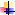 Foligno, 30 / 11 / 2014	           		                Dott.ssa Rita GentiliP.D.P.PIANO DIDATTICO PERSONALIZZATOPer allievi con Disturbi Specifici di Apprendimento 
(DSA - Legge  8 ottobre 2010, n. 170: “Nuove norme in materia di disturbi specifici di apprendimento in ambito scolastico”; Decreto MIUR 5669 del 12 luglio 2011 e allegate “Linee guida per il diritto allo studio degli alunni con DSA”)Per allievi con altri Bisogni Educativi Speciali 
(BES - Dir. Min. 27 dicembre 2012; C.M. n. 8 del  6 marzo 2013)Da compilare a cura del consiglio di Classe entro il 30 novembre di ogni anno.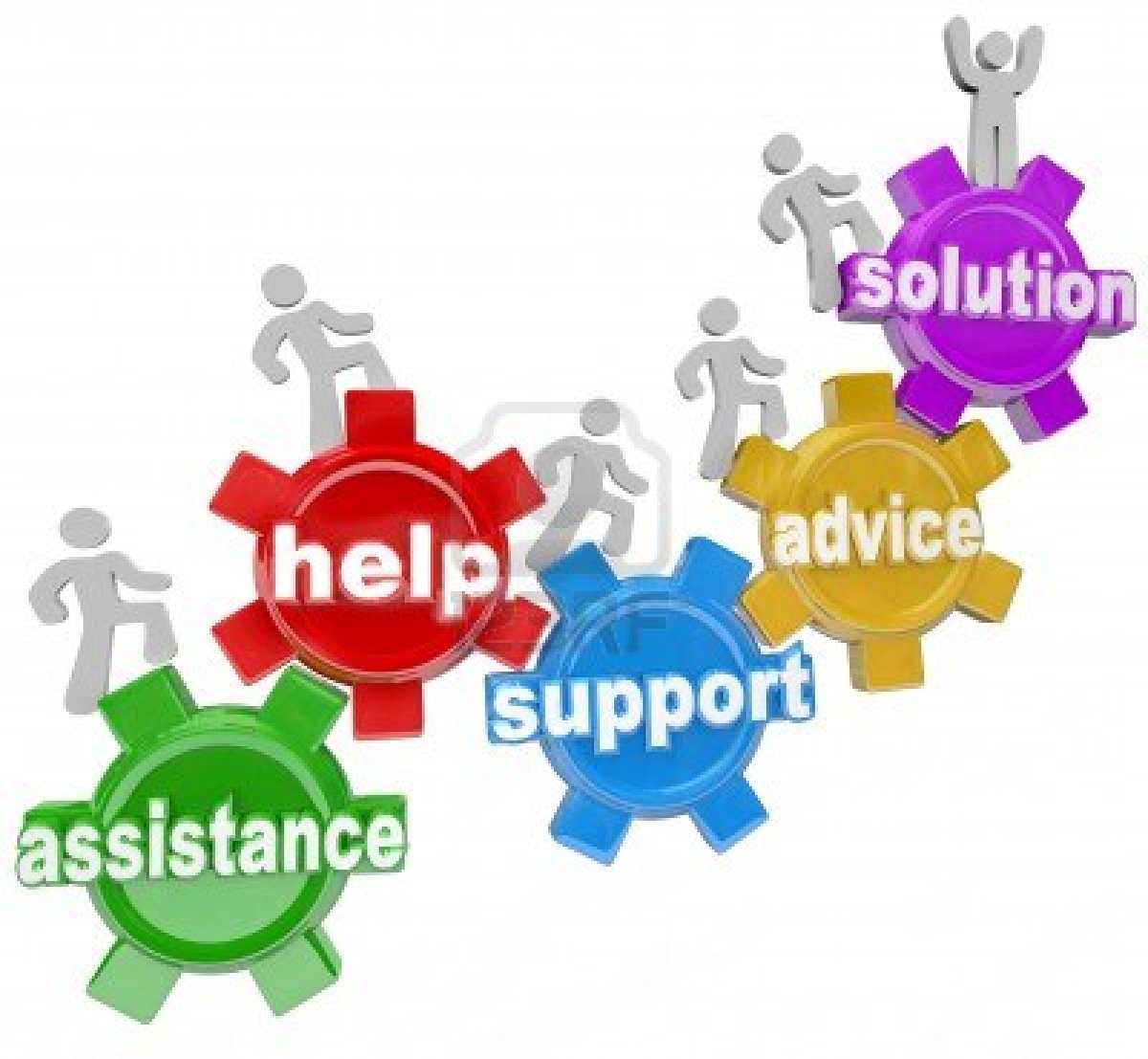 Istituto Comprensivo Foligno 1 Anno scolastico 2021-2022Cognome e NomeLuogo e data di nascitaLingua madre___ ITALIANO ___ ALTRA (specificare): ________________________Eventuale bilinguismoSpecificare:INDIVIDUAZIONE DELLA SITUAZIONE DI BISOGNO EDUCATIVO SPECIALE Diagnosi specialistica Codice ICD10: ___________________________________□ dislessia   □ disgrafia    □ disortografia    □ discalculia□ altro: ________________________________________Diagnosi redatta da _______________________________presso __________________________________in data  ___ / __ / _____Specialista/i di riferimento: _________________________Altre relazioni cliniche: Aggiornamenti diagnostici: Interventi terapeutici (in atto o previsti):Raccordi fra specialisti ed insegnanti: ___ SI    ___ NO
Percorso scolastico__ regolare      __ profitto adeguato          __ profitto scarso
__ frequenti assenze        __ ripetenze Rapporti Scuola-Famiglia__ regolari    __ saltuariDIAGNOSI SPECIALISTICA(dati desunti dalla diagnosi)OSSERVAZIONE IN CLASSE(dati rilevati direttamente dagli insegnanti)OSSERVAZIONE IN CLASSE(dati rilevati direttamente dagli insegnanti)OSSERVAZIONE IN CLASSE(dati rilevati direttamente dagli insegnanti)OSSERVAZIONE IN CLASSE(dati rilevati direttamente dagli insegnanti)OSSERVAZIONE IN CLASSE(dati rilevati direttamente dagli insegnanti)OSSERVAZIONE IN CLASSE(dati rilevati direttamente dagli insegnanti)LETTURALETTURALETTURALETTURALETTURALETTURALETTURAVELOCITÀVELOCITÀ Molto lenta Lenta Scorrevole Molto lenta Lenta Scorrevole Molto lenta Lenta Scorrevole Molto lenta Lenta ScorrevoleCORRETTEZZACORRETTEZZA Adeguata  Non adeguata Adeguata  Non adeguata Adeguata  Non adeguata Adeguata  Non adeguataCOMPRENSIONECOMPRENSIONE Scarsa Buona Completa Scarsa Buona Completa Scarsa Buona Completa Scarsa Buona CompletaSCRITTURASCRITTURASCRITTURASCRITTURASCRITTURASCRITTURASCRITTURASOTTO DETTATURASOTTO DETTATURA Corretta Poco corretta Scorretta Corretta Poco corretta Scorretta Corretta Poco corretta Scorretta Corretta Poco corretta ScorrettaPRODUZIONE AUTONOMAPRODUZIONE AUTONOMA Corretta Poco corretta Scorretta Corretta Poco corretta Scorretta Corretta Poco corretta Scorretta Corretta Poco corretta ScorrettaGRAFIAGRAFIAGRAFIAGRAFIAGRAFIAGRAFIAGRAFIA Leggibile Non facilmente leggibile Illeggibile Ortografia Nessun errore Alcuni errori non significativi Numerosi errori significativi Leggibile Non facilmente leggibile Illeggibile Ortografia Nessun errore Alcuni errori non significativi Numerosi errori significativi Leggibile Non facilmente leggibile Illeggibile Ortografia Nessun errore Alcuni errori non significativi Numerosi errori significativi Leggibile Non facilmente leggibile Illeggibile Ortografia Nessun errore Alcuni errori non significativi Numerosi errori significativi Leggibile Non facilmente leggibile Illeggibile Ortografia Nessun errore Alcuni errori non significativi Numerosi errori significativi Leggibile Non facilmente leggibile Illeggibile Ortografia Nessun errore Alcuni errori non significativi Numerosi errori significativiCALCOLOCALCOLOCALCOLOCALCOLOCALCOLOCALCOLOCALCOLOUso delle tabellineUso delle tabellineUso delle tabelline Acquisito Non acquisito  Acquisito Non acquisito  Acquisito Non acquisito Velocità di calcoloVelocità di calcoloVelocità di calcoloAdeguataNon adeguata AdeguataNon adeguata AdeguataNon adeguata Risoluzione di problemiRisoluzione di problemiRisoluzione di problemiEfficaceNon efficace EfficaceNon efficace EfficaceNon efficace Comprensione del testo di un problemaComprensione del testo di un problemaComprensione del testo di un problemaAdeguataNon adeguata AdeguataNon adeguata AdeguataNon adeguata APPRENDIMENTO DELLE LINGUE STRANIERE (inglese -  francese – spagnolo)APPRENDIMENTO DELLE LINGUE STRANIERE (inglese -  francese – spagnolo)APPRENDIMENTO DELLE LINGUE STRANIERE (inglese -  francese – spagnolo)APPRENDIMENTO DELLE LINGUE STRANIERE (inglese -  francese – spagnolo)APPRENDIMENTO DELLE LINGUE STRANIERE (inglese -  francese – spagnolo)APPRENDIMENTO DELLE LINGUE STRANIERE (inglese -  francese – spagnolo)APPRENDIMENTO DELLE LINGUE STRANIERE (inglese -  francese – spagnolo)SISISINONONOPronuncia difficoltosaDifficoltà di acquisizione degli automatismi grammaticali di baseDifficoltà nella scritturaDifficoltà nell’acquisizione di un nuovo lessicoNotevoli differenze 
tra comprensione del testo scritto e oraleNotevoli differenze
tra produzione scritta e oraleALTRI ASPETTI SIGNIFICATIVIALTRI ASPETTI SIGNIFICATIVIALTRI ASPETTI SIGNIFICATIVIALTRI ASPETTI SIGNIFICATIVIALTRI ASPETTI SIGNIFICATIVIALTRI ASPETTI SIGNIFICATIVIALTRI ASPETTI SIGNIFICATIVIAdeguataAdeguataAdeguataMolto adeguataNon adeguataPartecipazione al dialogo educativoPartecipazione al dialogo educativoConsapevolezza delle proprie difficoltà Consapevolezza delle proprie difficoltà Consapevolezza dei propri punti di forzaConsapevolezza dei propri punti di forzaRegolarità frequenza scolasticaRegolarità frequenza scolasticaAccettazione e rispetto delle regoleAccettazione e rispetto delle regoleRispetto degli impegniRispetto degli impegniAccettazione consapevole 
degli strumenti compensativi e delle misure dispensativeAccettazione consapevole 
degli strumenti compensativi e delle misure dispensativeAutonomia nel lavoro Autonomia nel lavoro ObiettivoAttivitàMigliorare l’accesso al testoPromuovere diverse strategie di lettura, agevolare la comprensione del testo, insegnare a sfruttare i dispositivi paratestuali.Rafforzare l’autonomia di studio e la metacognizione Aiutare a individuare i concetti chiave, insegnare a sintetizzare i testi di studio, sollecitare le conoscenze precedenti, rendere consapevole l’alunno delle strategie utilizzate spontaneamente, favorire l’analisi costruttiva dell’errore.Migliorare la socializzazione e valorizzare il ruolo dei compagniPromuovere la didattica con il piccolo gruppo, attivare il tutoraggio tra pari, favorire in classe un clima positivo.Sviluppare competenze compensative, in particolare orientate all’uso maturo e consapevole degli strumenti compensativi di tipo tecnologico Avviare all’uso corretto della videoscrittura, insegnare a usare la sintesi vocale e i libri digitali, insegnare a usare e produrre mappe e schemi, insegnare a usare il registratore.Recupero, consolidamento, potenziamentoAttività relative alla programmazione disciplinare e alle unità di apprendimento.Altro:Utilizzo di computer (con stampante, quando necessario) e tabletUtilizzo di programmi di video-scrittura con correttore ortografico (possibilmente vocale)  e con tecnologie di sintesi vocale (anche per le lingue straniere)Utilizzo di risorse audio (file audio digitali, audiolibri…). Utilizzo del registratore digitale o di altri strumenti di registrazione per uso personaleUtilizzo di ausili  per il calcolo (tavola pitagorica, linee dei numeri…) ed eventualmente della  calcolatrice con foglio di calcolo (possibilmente calcolatrice vocale) Utilizzo di schemi, tabelle, mappe e diagrammi di flusso come supporto durante compiti e verifiche scritteUtilizzo di   formulari e di schemi e/o mappe delle varie discipline scientifiche come supporto durante compiti e verifiche scritteUtilizzo di mappe e schemi durante le interrogazioni, eventualmente anche su supporto digitalizzato (presentazioni multimediali), per facilitare il recupero delle informazioni Utilizzo di dizionari digitali (cd rom, risorse on line)Utilizzo di software didattici e compensativi (free e/o commerciali) Altro_______________________________________________________________Dispensa dalla lettura ad alta voce in classeDispensa dall’uso dei quattro caratteri di scrittura nelle prime fasi dell’apprendimento Dispensa dall’uso del corsivo e dello stampato minuscolo Dispensa dalla scrittura sotto dettatura di testi e/o appuntiDispensa dal ricopiare testi o espressioni matematiche dalla lavagna Dispensa dallo studio mnemonico delle tabelline, delle forme verbali, delle poesie Dispensa dall’utilizzo di tempi standard Riduzione delle consegne senza modificare gli obiettiviDispensa da un eccessivo carico di compiti con riadattamento e riduzione delle pagine da studiare, senza modificare gli obiettiviDispensa dalla sovrapposizione di compiti e interrogazioni di più  materie Dispensa parziale dallo studio della lingua straniera in forma scritta, che verrà valutata in percentuale minore rispetto all’orale non considerando errori ortografici e di spelling Integrazione dei libri di testo con appunti su supporto registrato, digitalizzato o cartaceo stampato  sintesi vocale, mappe, schemi, formulariAccordo sulle modalità e i tempi delle verifiche scritte con possibilità di utilizzare supporti multimediali Accordo sui tempi e sulle modalità delle interrogazioni Nelle verifiche, riduzione e adattamento del numero degli esercizi senza modificare gli obiettivi Nelle verifiche scritte, utilizzo di domande a risposta multipla e (con possibilità di completamento e/o arricchimento con una  discussione orale);  riduzione al minimo delle domande a risposte aperte Lettura delle consegne degli esercizi e/o fornitura, durante le verifiche, di prove su supporto digitalizzato leggibili dalla sintesi vocale Parziale sostituzione o completamento delle verifiche scritte con prove orali consentendo l’uso di schemi riadattati e/o mappe durante l’interrogazioneControllo, da parte dei docenti, della gestione del diario (corretta trascrizione di compiti/avvisi)Valutazione dei procedimenti e non dei calcoli nella risoluzione dei problemiValutazione del contenuto e non degli errori ortograficiAltro: ________________________________________________________
DOCENTI
(COGNOME E NOME)DISCIPLINAFIRMAITALIANOSTORIAGEOGRAFIAMATEMATICA - SCIENZELINGUA INGLESELINGUA FRANCESEARTE E IMMAGINEMUSICATECNOLOGIAEDUCAZIONE FISICARELIGIONE CATTOLICA
o Attività alternativaSOSTEGNOPOTENZIAMENTOCOGNOME NOMECOGNOME NOME______________________________________________________________________FIRMAFIRMAFIRMAFIRMA